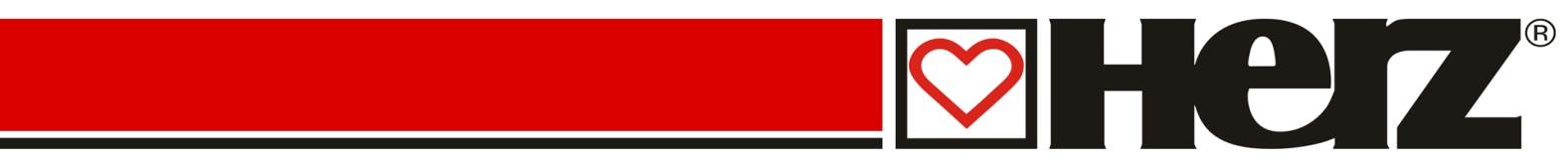 Уважаемые дамы и господа!Представительство компании «HERZ Armaturen Ges.m.b.H.»приглашают Вас принять участие в семинаре:ТЕМА: «Проектирование современных поквартирных систем отопления на примере оборудования HERZ Armaturen (Австрия)» В программе семинара:Конструирование современной системы отопления.1) Конструкция энергоэффективной однотрубной вертикальной системы отопления;2) Основные узлы поквартирной двухтрубной системы отопления:- Обвязка поэтажной коллекторной группы запорно-регулирующей и балансирующей арматурой HERZ;- Обвязка отопительных приборов;- Балансировка разнонагруженных стояков.3) Теплопроводная система HERZ PE-Xc. Роль скорости теплоносителя в надежности работы горизонтальных систем отопления:- Завоздушивание системы отопления;- Трансмиссионные потери тепла;- Роль диаметров труб в гидравлической балансировке отопительных приборов.2. Программа AUDYTOR C.O. 4.1 фирма SANKOM (Польша):1) Новые возможности, ускоряющие процесс проектирования систем отопления;2) Заполнение диалогового окна «Данные-Общие» в расчетно-графической программе AUDYTOR C.O. 4.1 (HERZ C.O. 3.8) на основании академических знаний и нормативной литературы.3) Рассмотрение наиболее встречаемых ошибок при проектировании, монтаже и пуско-наладке системы отопления.Семинар состоится 13 декабря 2016 г. в 10-00 (регистрация с 9-30)в   конференц-зале «Штутгарт» отеля ИБИС, по адресу, ул. Ново-садовая,160 ДПриглашаются:Руководители Монтажных организаций, начальники и ведущие специалисты отделов, занимающихся   проектированием и монтажом систем отопленияДля планирования мероприятия убедительно просим Вас заполнить заявку и  отправить ее по по электронной почте: v.seleznev@herz-armaturen.ru-------------------------------------------------------------  линия отреза ----------------------------------------------------ЗАЯВКА на бесплатное участие в семинаре __13.12.2016. в 10.00Организация ФИОДолжностьТел./факс